KESTÄVÄ JOHTAJUUS VARHAISKASVATUKSESSA-seminaari, Tampere 8.11. 2016Seminaaripaikka: Hatanpäänvaltatie 39, Iso Auditorio 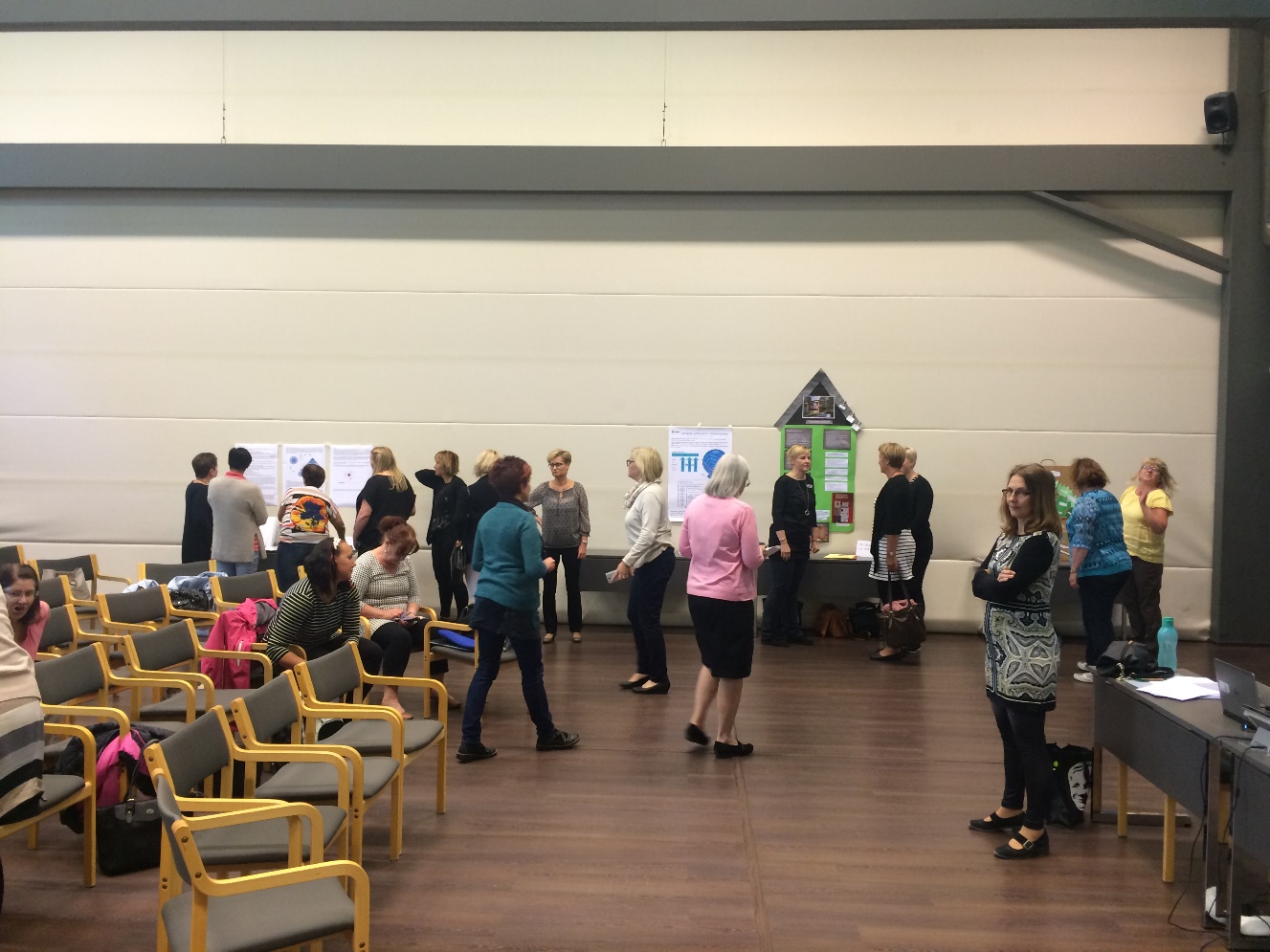 Kestävä johtajuus varhaiskasvatuksessa -seminaari on suunnattu ensisijaisesti varhaiskasvatuksen johtajille ja lastentarhanopettajille. Seminaarissa avataan uusimman tutkimuksen valossa kestävän, jaetun johtajuuden näkökulmia ja tuodaan esiin konkreettisia ratkaisuja ja työvälineitä jaetun johtajuuden kehittämiseen.Seminaarin hinta:	130€ (+ alv.24%)Huom!  ennakkohinta 8.10 mennessä 110€ + alv.24% 		(sis. luento-ohjelma, lounas ja iltapäiväkahvi)Ilmoittautuminen:	Sitovat ilmoittautumiset 1.11 mennessä: 		Ilmoittaudun seminaariinSeminaaripaikka:	Seminaaripaikkana toimii Valtatie 30 (www.valtatie30.fi)Iso Auditorio, joka sijaitsee kävelymatkan päässä Tampereen rautatieasemalta Seminaarissa esitellään myös uutta Parrila, S. & Fonsén, E (toim.) 2016. Varhaiskasvatuksen pedagoginen johtajuus -kirjaa, VIP –HINTA 42€(www.ps-kustannus.fi/kampanjat/6786)KESTÄVÄ JOHTAJUUS VARHAISKASVATUKSESSA-seminaari, Tampere 8.11. 2016Seminaaripaikka: Hatanpäänvaltatie 39, Iso Auditorio SEMINAARIOHJEMA8.30	Seminaariin ilmoittautuminen 9.00 	Seminaarin avausKehitysjohtaja, KT Sanna Parrila, Ediva9.15	Kestääkö johtajuusYliopistonlehtori, KT Elina Fonsén, Tampereen yliopisto10.00	Opettajajohtajuus varhaiskasvatuksessa		- lastentarhanopettajan rooli ja vastuutKehitysjohtaja, KT Sanna Parrila, Ediva		Yleisökysymyksiä ja keskustelua11.00	Lounas12.00	Kestävä johtajuus –hankkeen pilottipuheenvuorot	Tuusulan varhaiskasvatusTurun varhaiskasvatus, Vuorohoidon arki ja toimintatavat varhaiskasvatuksen tämän päivän linjauksiin, Anne Lehto13.00	Kahvi ja Kestävä johtajuus –hankkeen hyvien käytäntöjen POSTERIT14.15	Hyvä johtajuus – hyvinvoiva lapsi	Palvelupäällikkö, KT Ulla Soukainen, Turun kaupunki14.45 	Lapsilähtöinen pedagogiikka kehittämisen kohteena	Professori, KT Jarmo Kinos, Turun yliopisto, Rauman opettajankoulutuslaitos15.45	Seminaaripäivän yhteenveto16.00 	Seminaaripäivä päättyy